NAME: EKEOGU IZUCHUKWUMATRIC NO: 17/ENG04/019ELECT/ELECT ENGINEERIINGA.Audio electronics: The audio filters are the electronic circuits which are designed to amplify or attenuate certain range of frequency components. This helps in eliminating the unwanted noise from the audio signal and improving the tone of the output audio. Filters play a major role in telecommunication and audio electronicsRadio Communications: RF filters are used to remove or accept signals that fall in certain areas of the radio spectrum. There are many different instances where they can be used - the list of applications is almost infinite. ... They are used within transmitters to ensure that unwanted or spurious signals are not transmittedDC power supplies: Filters are used to eliminate undesired high frequencies (i.e., noise) that are present on AC input lines. Additionally, filters are used on a power supply's output to reduce ripple.Used in Audio Applications for Equalization purposes.Used in Receivers  for efficient reception of the baseband signals. Designing a Low-Pass Filter with 0.005Ω resistor and 0.01F capacitorA 100V Amplitude was selected with a frequency of 1Hz for the Sine Wave Source.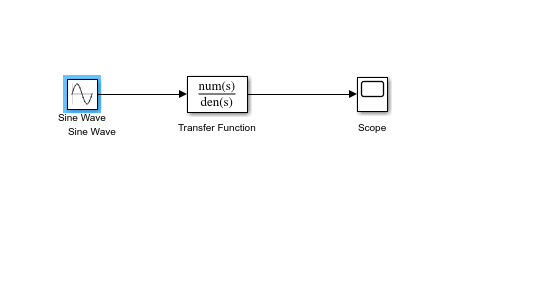 C. Determining the Cut-off frequencyThe cut-off frequency is calculated by F= ½*(pi*R*C)When R= 0.005Ω and C= 0.01FF= 0.5*pi*0.005*0.01=3189.099 HzD. Design OutputThe transfer function is:(1/RC)/(S + 1/RC)When R= 0.005Ω and C= 0.01FTransfer Fcn=(1/0.005*0.01)/(S + (0.005*0.01))= (20000)/(s+ 20000)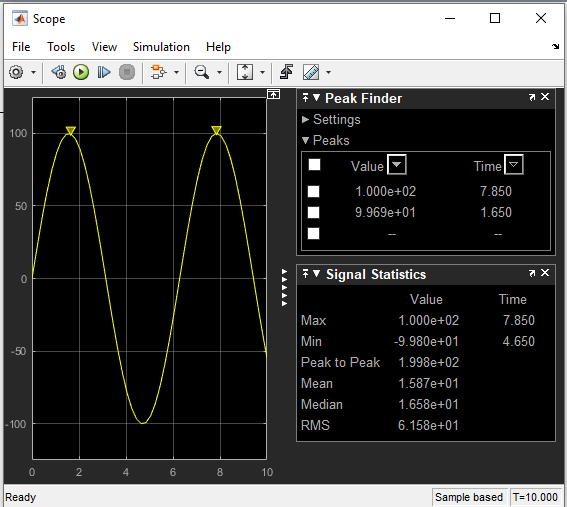 If two signals of 5 KΩ and 2 KΩ are pass through the filter at different intervals. Discuss your observationWhen the signal of 5 KΩ is passed through the filter, the following result is obtained: The transfer function equation for the circuit is given as (1/RC)/(S + 1/RC)When R= 5000Ω and C= 0.01FTransfer Fcn=(1/5000*0.01)/(S + (5000*0.01))= (0.02)/(s+ 0.02)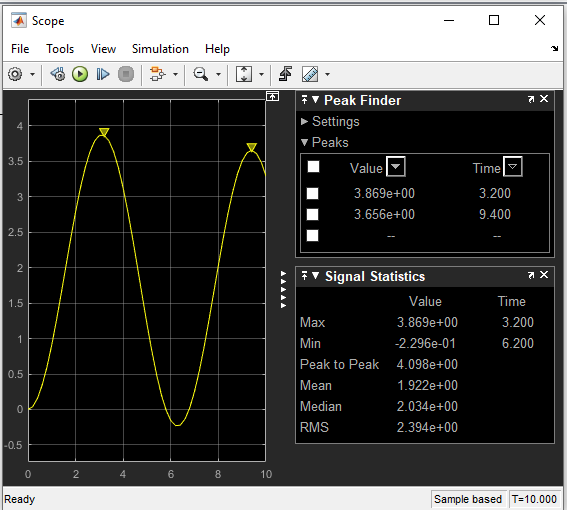 Observations: The signal is attenuated to 3.869 ohmsWhen the signal of 2K ohms is passed through the filter the following results are obtained: The transfer function equation for the circuit is given as (1/RC)/(S + 1/RC)When R= 2000Ω and C= 0.01FTransfer Fcn=(1/2000*0.01)/(S + (2000*0.01))= (0.05)/(s+ 0.05)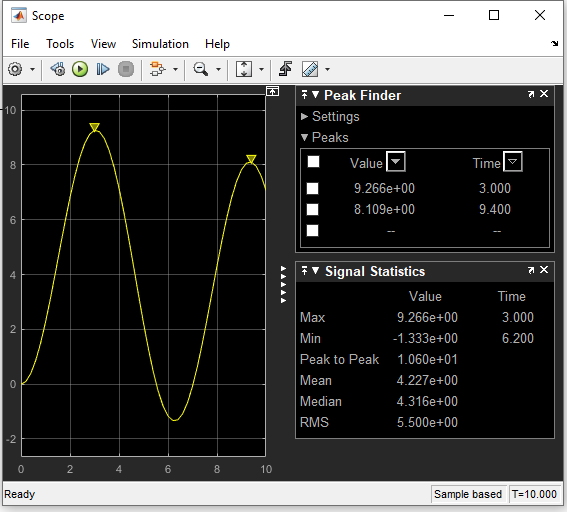 Observations: The signal is attenuated to 9.266 ohms